DSWD DROMIC Report #3on the Earthquake Incident in Itbayat, Batanesas of 28 July 2019, 4PM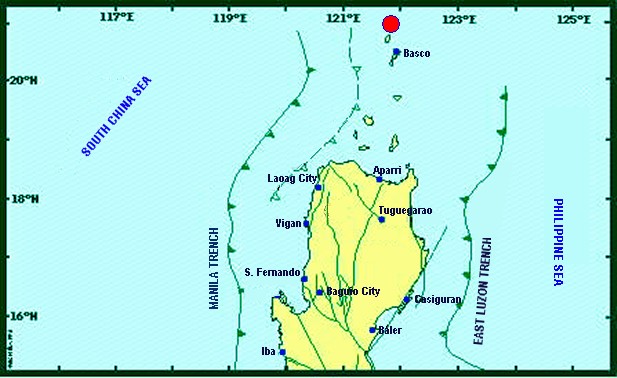 Situation OverviewOn 27 July 2019 at 4:16 AM, a 5.4 magnitude earthquake jolted the municipality of Itbayat, Batanes (20.90°N, 121.85°E - 012 km N 04°E) with a tectonic origin and a depth of focus of 12 km. The earthquake was also felt in the neighboring municipalities of Batanes.Source: DOST-PHIVOLCS Earthquake BulletinStatus of Affected Families / PersonsA total of 911 families or 2,963 persons were affected by the earthquake incident in 5 barangays in Itbayat, Batanes (see Table 1).	Table 1. Number of Affected Families / PersonsNote: Ongoing assessment and validation being conducted. Based on the Progress Report submitted by FO II, there are no significant changes as to the number of affected families or persons due to telecommunications signal being down in Itbayat, Batanes.  Source: DSWD-FO IIStatus of Displaced Families / Persons911 families or 2,963 persons are currently staying at the Public Market in Brgy. San Rafael, Itbayat, Batanes (see Table 2).Table 2. Number of Displaced Families / Persons Inside Evacuation CenterNote: Ongoing assessment and validation being conducted.Source: DSWD-FO IIDamaged Houses15 houses were damaged by the earthquake incident. Ongoing assessment is being conducted.Source: DSWD-FO IIDSWD DISASTER RESPONSE INFORMATION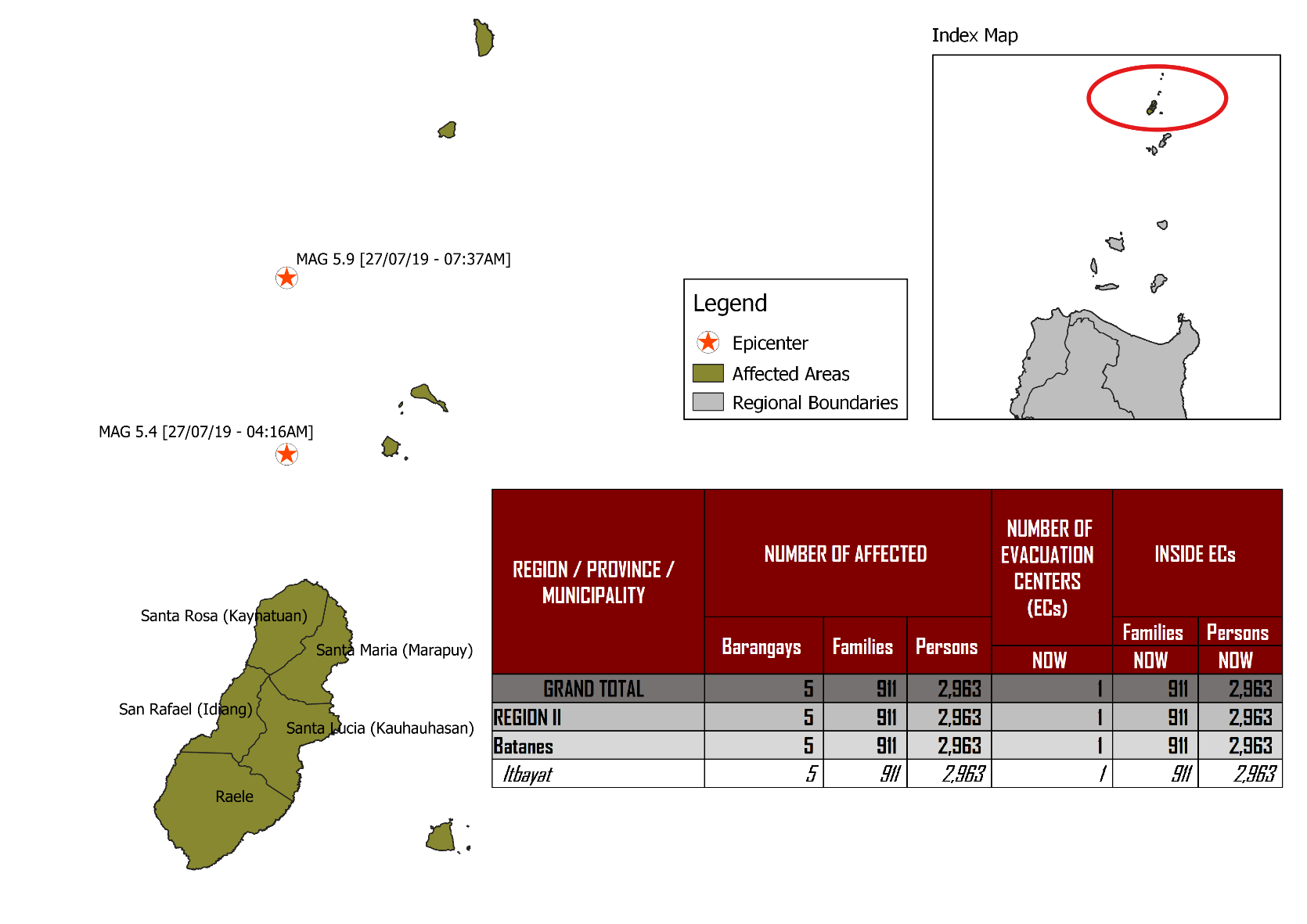 Source: DRMB-DROMIC GIS SpecialistsStatus of Prepositioned Resources: Stockpile and Standby FundsThe DSWD Central Office (CO), Field Offices (FOs), and National Resource Operations Center (NROC) have stockpiles and standby funds amounting to ₱1,974,281,401.23 with breakdown as follows (see Table 1):Standby FundsA total of ₱1,181,581,331.18 standby funds in the CO and FOs. Of the said amount, ₱1,146,974,543.16 is the available Quick Response Fund (QRF) in the CO.StockpilesA total of 362,571 Family Food Packs (FFPs) amounting to ₱136,070,296.02 and available Food and Non-food Items (FNIs) amounting to ₱656,629,774.03.*Quick Response Fund (QRF) as of 27 July 2019Situational ReportsDSWD-DRMBDSWD-NRLMBDSWD-FO II***The Disaster Response Operations Monitoring and Information Center (DROMIC) of the DSWD-DRMB is closely coordinating with DSWD-FO II for any significant disaster response updates.Prepared by:MARIE JOYCE G. RAFANANRODEL V. CABADDUReleasing OfficerDate/Time:27 Jul 2019 - 04:16:54 AMReported Intensities:Intensity VI - Itbayat, BatanesIntensity III - Basco and Sabtang, BatanesInstrumental Intensity:Intensity III - Basco, BatanesExpecting Damage:YESExpecting Aftershocks:YESREGION / PROVINCE / MUNICIPALITY REGION / PROVINCE / MUNICIPALITY  NUMBER OF AFFECTED  NUMBER OF AFFECTED  NUMBER OF AFFECTED REGION / PROVINCE / MUNICIPALITY REGION / PROVINCE / MUNICIPALITY  Barangays  Families  Persons GRAND TOTALGRAND TOTAL 5  9112,963REGION IIREGION II 5  911 2,963 BatanesBatanes 5  911 2,963 Itbayat5 911  2,963 REGION / PROVINCE / MUNICIPALITY REGION / PROVINCE / MUNICIPALITY  NUMBER OF EVACUATION CENTERS (ECs)  NUMBER OF EVACUATION CENTERS (ECs)  INSIDE ECs  INSIDE ECs  INSIDE ECs  INSIDE ECs REGION / PROVINCE / MUNICIPALITY REGION / PROVINCE / MUNICIPALITY  NUMBER OF EVACUATION CENTERS (ECs)  NUMBER OF EVACUATION CENTERS (ECs)  Families  Families  Persons  Persons REGION / PROVINCE / MUNICIPALITY REGION / PROVINCE / MUNICIPALITY  CUM  NOW  CUM  NOW  CUM  NOW GRAND TOTALGRAND TOTAL1 1  911 9112,9632,963REGION IIREGION II1 1  911  911 2,963 2,963 BatanesBatanes1 1  911  911 2,963 2,963 Itbayat 1 1 911 911  2,963  2,963 FIELD OFFICESTANDBY FUNDSSTOCKPILESTOCKPILESTOCKPILESTOCKPILESTOCKPILETOTAL STANDBY FUNDS AND STOCKPILEFIELD OFFICESTANDBY FUNDSFamily Food PacksFamily Food PacksFoodNon-FoodSub-Total
(Food and NFIs)TOTAL STANDBY FUNDS AND STOCKPILEFIELD OFFICESTANDBY FUNDSQuantityTotal CostFoodNon-FoodSub-Total
(Food and NFIs)TOTAL STANDBY FUNDS AND STOCKPILETOTAL1,181,581,331.18362,571136,070,296.02160,756,170.36495,873,603.67656,629,774.031,974,281,401.23Central Office*1,146,974,543.161,146,974,543.16NRLMB - NROC0103,20038,920,848.0082,564,936.86330,634,906.88413,199,843.74452,120,691.74NRLMB - VDRC011,7004,212,000.001,203,200.005,224,562.316,427,762.3110,639,762.31I2,379,275.0014,3935,181,480.001,094,185.9233,381,090.7934,475,276.7142,036,031.71II930,801.9629,30810,550,880.00526,640.00349,602.75876,242.7512,357,924.71III2,404,557.0026,19210,257,281.28899,919.70241,406.001,141,325.7013,803,163.98CALABARZON1,960,100.004,6971,689,515.263,898,207.603,288,354.817,186,562.4110,836,177.67MIMAROPA1,938,971.5824,75610,348,008.002,243,173.55859,605.003,102,778.5515,389,758.13V3,000,000.0018,5217,223,190.0010,485,948.7240,704,948.2251,190,896.9461,414,086.94VI1,150,000.0018,1946,755,520.007,299,157.173,713,837.5011,012,994.6718,918,514.67VII3,000,000.0016,1355,808,600.0018,731,977.8318,505,387.1137,237,364.9446,045,964.94VIII1,401,960.0024,1678,734,437.141,304,119.84896,387.002,200,506.8412,336,903.98IX843,321.3510,1193,642,840.00813,730.003,793,242.354,606,972.359,093,133.70X3,000,000.001,512544,320.006,593,047.2030,362,019.9036,955,067.1040,499,387.10XI3,028,750.0025,3819,185,285.4011,053,700.0010,921,627.3421,975,327.3434,189,362.74XII584,701.684,7241,894,324.003,484,211.102,348,437.265,832,648.368,311,674.04CARAGA3,000,000.0010,0143,821,443.00946,748.004,806,699.855,753,447.8512,574,890.85NCR3,292,543.503,6651,341,789.141,998,746.57928,770.002,927,516.577,561,849.21CAR2,691,805.9515,8935,958,534.805,614,520.304,912,718.6010,527,238.9019,177,579.65DATESITUATIONS / ACTIONS UNDERTAKEN28 July 2019The Disaster Response Management Bureau (DRMB) is on BLUE alert level status and is closely coordinating with the DSWD-FO II for significant disaster response updates.All QRT members and emergency equipment are on standby and ready for deployment.DRMB Team will join the Office of Civil Defense (OCD) for the Rapid Damage Assessment and Needs Analysis (RDANA) and provide technical assistance along delivery of response services to the affected families. DRMB Team is continuously coordinating with OCD Regional Office III with regards to the schedule of C130 flight to Batanes and NRLMB for the status of delivery of FNIs to Field Office II.DRMB Team coordinated with the Procurement Service in relation to the emergency procurement of the Satellite Phones Load.DATESITUATIONS / ACTIONS UNDERTAKEN28 July 2019, 4AMDSWD-NRLMB will augment to DSWD-FO II non-food items such as 120 units of tents, 50 pieces of folding beds, and 400 pieces of sleeping kits for the affected families. These goods will be transported from Clark, Pampanga to Batanes through C130.DATEACTION(S) TAKEN28 July 2019DSWD-FO II is still on RED alert level status.There are 358 family food packs worth ₱128,880 accommodated in the C130 flight in Basco, Batanes to be delivered to Itbayat, Batanes. Two (2) staff from DSWD-FO II was deployed to Batanes for augmentation support.Staff from the Disaster Response Management Division (DRMD) attended a meeting set by BFAR Regional Office II re: Plan for the deployment of one offshore vessel to bring necessary and urgent needs of the affected families in Itbayat. The said agency has offered space for food and non-food items such as tents, sleeping kits, folding beds and other available NFIs.DSWD-FO II coordinated with NRLMB for the delivery of 9,400 vacuumed packed rice at 3kg per pack and 50 pieces folding beds.27 July 2019DSWD-FO II is on RED alert level status.There are a total of 100 family food packs worth ₱36,000 and 100 boxes of instant coffee readily available for pick-up at the DSWD-FO II to be delivered to Itbayat, Batanes. The DRMD staff will be deployed to the province of Batanes for augmentation support.DSWD-FO II is continuously coordinating with SWADT Batanes and MSWDO of Itbayat for updates and request for augmentation support.Two (2) social workers will be deployed as DSWD representatives to augment the DOH Stress debriefers. Likewise, one (1) DRMD staff will augment the SWAD Team in gathering and validating reports. 